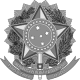 MINISTÉRIO DA EDUCAÇÃOSECRETARIA DE EDUCAÇÃO PROFISSIONAL E TECNOLÓGICAINSTITUTO FEDERAL DE EDUCAÇÃO, CIÊNCIA E TECNOLOGIA DO RIO GRANDE DO SULCAMPUS FELIZANEXO ILISTAGEM DE MATERIAIS DE CONSUMO E SERVIÇOSMINISTÉRIO DA EDUCAÇÃOSECRETARIA DE EDUCAÇÃO PROFISSIONAL E TECNOLÓGICAINSTITUTO FEDERAL DE EDUCAÇÃO, CIÊNCIA E TECNOLOGIA DO RIO GRANDE DO SULCAMPUS FELIZANEXO II
FORMULÁRIO DE APRESENTAÇÃO DE PROPOSTA DE APOIOMateriais de consumo/serviçosDescriçãoContrapartida do Campus FelizSalgados diversosSalgadinhos de festa. Opções:risoles, pasteis, pão-de-queijo, croquete, coxinha, etc.Logotipo da empresa/instituição site do evento, referência da empresa/instituição no cerimonial de abertura e fixação do banner com o logotipo da empresa/instituição nos espaços  do evento.Brindes diversosOpções: sacolas, canetas, lápis, canetas marcadoras,  copo,  squeeze, bloco de anotações, chaveiro, enfeite de cuia de chimarrão, etc.Logotipo da empresa/instituição site do evento, referência da empresa/instituição no cerimonial de abertura e fixação do banner com o logotipo da empresa/instituição nos espaços  do evento.Bebidas diversasÁgua, sucos, caféLogotipo da empresa/instituição site do evento, referência da empresa/instituição no cerimonial de abertura e fixação do banner com o logotipo da empresa/instituição nos espaços  do evento.Camisetascamisetas participantes e comissão organizadora do HackathonLogotipo da empresa/instituição site do evento, referência da empresa/instituição no cerimonial de abertura e fixação do banner com o logotipo da empresa/instituição nos espaços  do evento.Premiaçõescanecas personalizadasLogotipo da empresa/instituição site do evento, referência da empresa/instituição no cerimonial de abertura e fixação do banner com o logotipo da empresa/instituição nos espaços  do evento.DADOS DA EMPRESA/INSTITUIÇÃOEMPRESA/INSTITUIÇÃOCNPJENDEREÇO COMPLETORAMO EM QUE ATUADIRETOR/RESPONSÁVELE-MAILTELEFONE CONTATODADOS DO APOIO – MATERIAIS E/OU SERVIÇOS(  ) Salgado(s), na quantidade de ______ unidade(s);
(  ) Brinde(s), na quantidade de _____ unidade(s);(  ) Bebida(s), na quantidade de _____ unidade(s);(  ) Camiseta(s), na quantidade de _____ unidade(s);(  ) Caneca(s), na quantidade de _____ unidade(s).(  ) Outros..........................................................OBSERVAÇÕESCIÊNCIA E COMPROMISSO DA EMPRESA/INSTITUIÇÃO1. Venho, por meio deste, atender ao Edital de Chamada Pública para a captação de apoio à realização da 2ª Semana da Informática e 1º Hackathon do IFRS – Campus Feliz que será realizada entre os dias 12 e 17 de agosto de 2024.
2. Em caso de aprovação, comprometo-me a executar/entregar o proposto neste documento, ou o que for combinado com a comissão organizadora do evento.
3. Estou ciente que, por meio da minha participação, não poderei, sob hipótese alguma, gerar ou cobrar despesas relativas aos itens propostos ao IFRS ou a seus participantes.
4. Declaro estar ciente das informações prestadas e de acordo com elas.
_____________________________________________________________
Local, data, carimbo e assinatura pelo Diretor/Responsável pela empresa/instituição